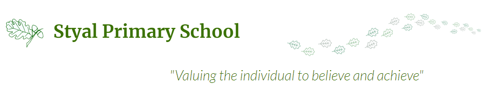 Why is Art important at Styal Primary School?At Styal children embrace their ideas and thought and become artists in their own right. In order to achieve this, children will be given opportunities to explore and interpret a variety of well represented artists, forming opinions and finding what inspires them along the way.It inspires our childrenIt allows them to be inspirationalIt opens up different windows on cultures from around the worldIt gives our children chance to respect other people’s opinionsIt teaches our children the skills they need to be creativeIt gives our children chance to express themselvesIt allows children to succeed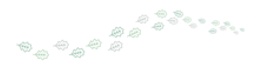 Why are our Sketch Books Important?It can provide a record of children’s learning and progress in ArtTo make children more confident and independent artistsIt is used as a place to practice, develop and focus their workTo help children know it’s okay to make mistakesIt can provide somewhere for us to record information about artists, architects and designersThey are passed up from class to class to allow for progression to be seenWe are committed to developing a clear progression of skills and knowledge as they make their way through school.Children will leave Styal Primary School equipped with tools and techniques to express their thoughts and ideas creatively.